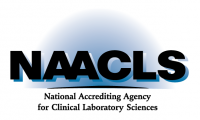                                                                                                                                                          This program is nationally accredited through the                                                                                                                                                                                               National Accrediting Agency for Clinical Laboratory Sciences (NAACLS)
                                                                                                                                                                          5600 N. River Road, Suite 720,                                                                                                                                                                                     Rosemont IL 60018,                                                                                                                                                                                       (773) 714-8880
                                                                                                                                                                                          www.naacls.orgProgram Outcomes MLT2023 data and 3-year total are current to December 2023Administrator & Sponsor: American Society for Clinical Pathology and American Medical Technologist
Exams: ASCP Board of Certification and American Medical Technologist 7/1/19To6/30/207/1/20To6/30/217/1/21To6/30/227/2/22To6/30/23Graduation Rates0*100%100%100%Job Placement Rates0*100%100%100%Attrition Rates0*0%0%0%Program Graduates0*342Number that sat for exam0*242Number that passed the exam within one year0*232Pass Rates0*100%75%100%